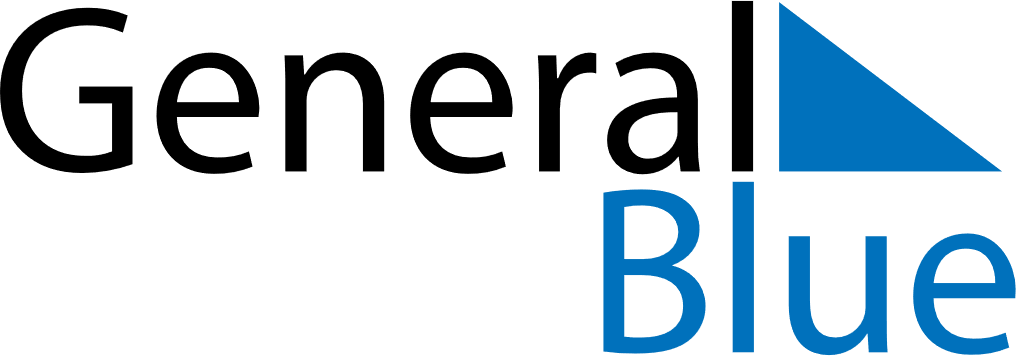 2022 – Q2New Zealand  2022 – Q2New Zealand  2022 – Q2New Zealand  2022 – Q2New Zealand  2022 – Q2New Zealand  AprilAprilAprilAprilAprilAprilAprilSUNMONTUEWEDTHUFRISAT123456789101112131415161718192021222324252627282930MayMayMayMayMayMayMaySUNMONTUEWEDTHUFRISAT12345678910111213141516171819202122232425262728293031JuneJuneJuneJuneJuneJuneJuneSUNMONTUEWEDTHUFRISAT123456789101112131415161718192021222324252627282930Apr 15: Good FridayApr 17: Easter SundayApr 18: Easter MondayApr 25: ANZAC DayJun 6: Queen’s Birthday